Region 6 Network of Care and Prevention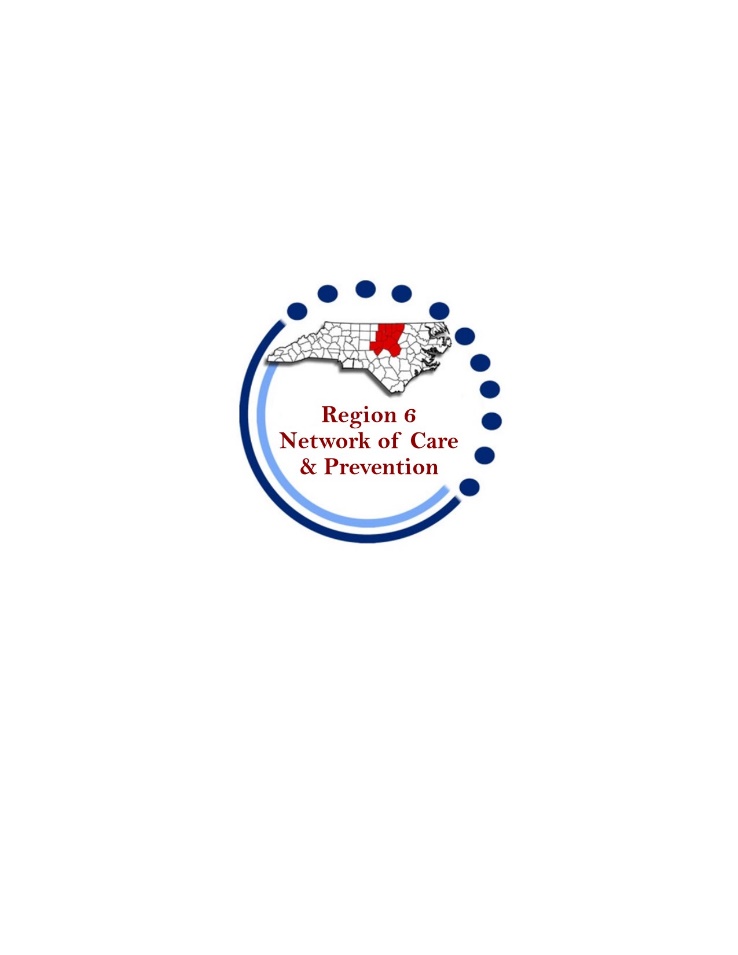 Meeting AgendaJanuary 28, 2021 at 1:30pm
Welcome/Introductions/HousekeepingOpen CommentCare Updates (Michael McNeill) HOPWA Network WakeDuke DurhamHousing update (TEC, ACRA, and CAARE)Prevention Updates (Hailey Stout)PrEP LinkageState Updates (State Care and/or Prevention Reps)“No one can whistle a symphony, it takes an orchestra...” Open Comment  Upcoming Meetings: (Last Thursday of odd numbered months except November at 1:30om via Zoom)March 25th May 27thJuly 29thSeptember 30thNovember 11th???